DEXTER  DEXTER.364951@2freemail.com  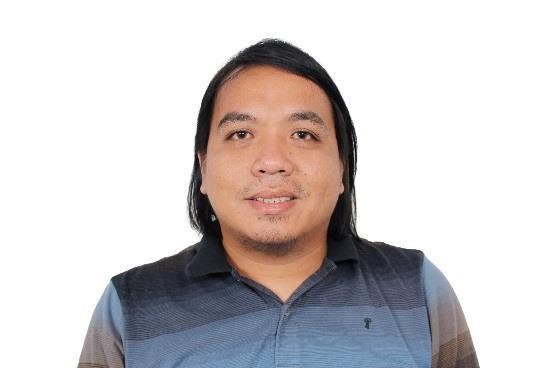 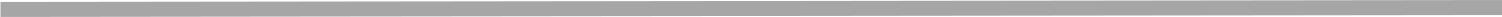 Position DesiredRevit Draftsman / BIM ModellerObjectiveTo seek for a job that will allow me to maximize and improve my skills and knowledge and to fully contribute to achieve the goals of the company.SkillsProficient in :MS office applicationsAutoCadRevit Architecture & StructuralEducational Background.Work ExperienceStructural/Architectural Cadd OperatorWhiteport Inc. ( DDTKI )November 2013 – April 2017Projects: East Field Center, 100 West Makati, SMDC Shine ResidencesMonitor Shop Drawings preparation (whether in-house or outsourced) according to Submittal Registry and Project Execution ScheduleMake proposals and RFIs on detected clashesCoordinates with A/E of record an approval of Shop DrawingsReviews all shop drawings with regards to proper coordination and completenessCoordinates with operations constructability of shop drawingsCoordinates with Procurement/Warehousing Rebar Cutting ListSite inspection in coordination with Operations ensuring shop drawing are followedCollects Redlining for As-Built PreparationAs-built drawingsReports to TSG Supervisor whether Architectural/Civil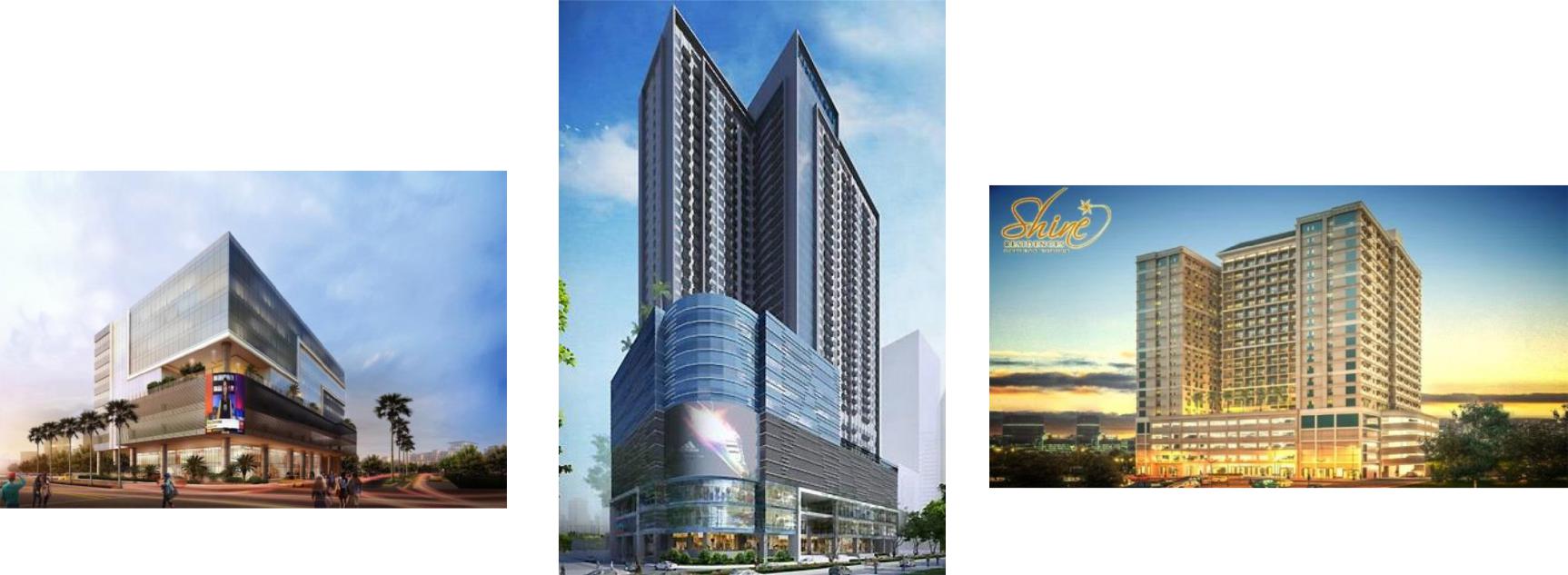 Seminars and Trainings AttendedRevit ArchitectureMicrocadd CubaoNovember 19, 2016 -February 11, 2017Revit StructuralMicrocadd CubaoFebruary 25 – March 25, 2017Advanced AutocadMicrocadd SM ManllaMay 7 – May 30, 2013Industrial Safety Management Training (Basic First Aid Training)Bataan Peninsula State University, Main CampusBalanga, BataanApril 21 - May 11, 2012Industrial Organization Program SeminarBataan Peninsula State University, Main CampusBalanga, BataanApril 21 - May 11, 2012Personal InformationDate of Birth:	November 13, 1989Place of Birth:	Omboy, Abucay, BataanStatus:	SingleSex:	MaleHeight:	5’7”Weight:	180 lbs.Nationality:	FilipinoLanguage:	English, FilipinoReligion:	Roman CatholicType of Visa:	TouristI hereby declared that all information furnished in this resume is true to the best of my knowledge and belief.MY SAMPLE WORKS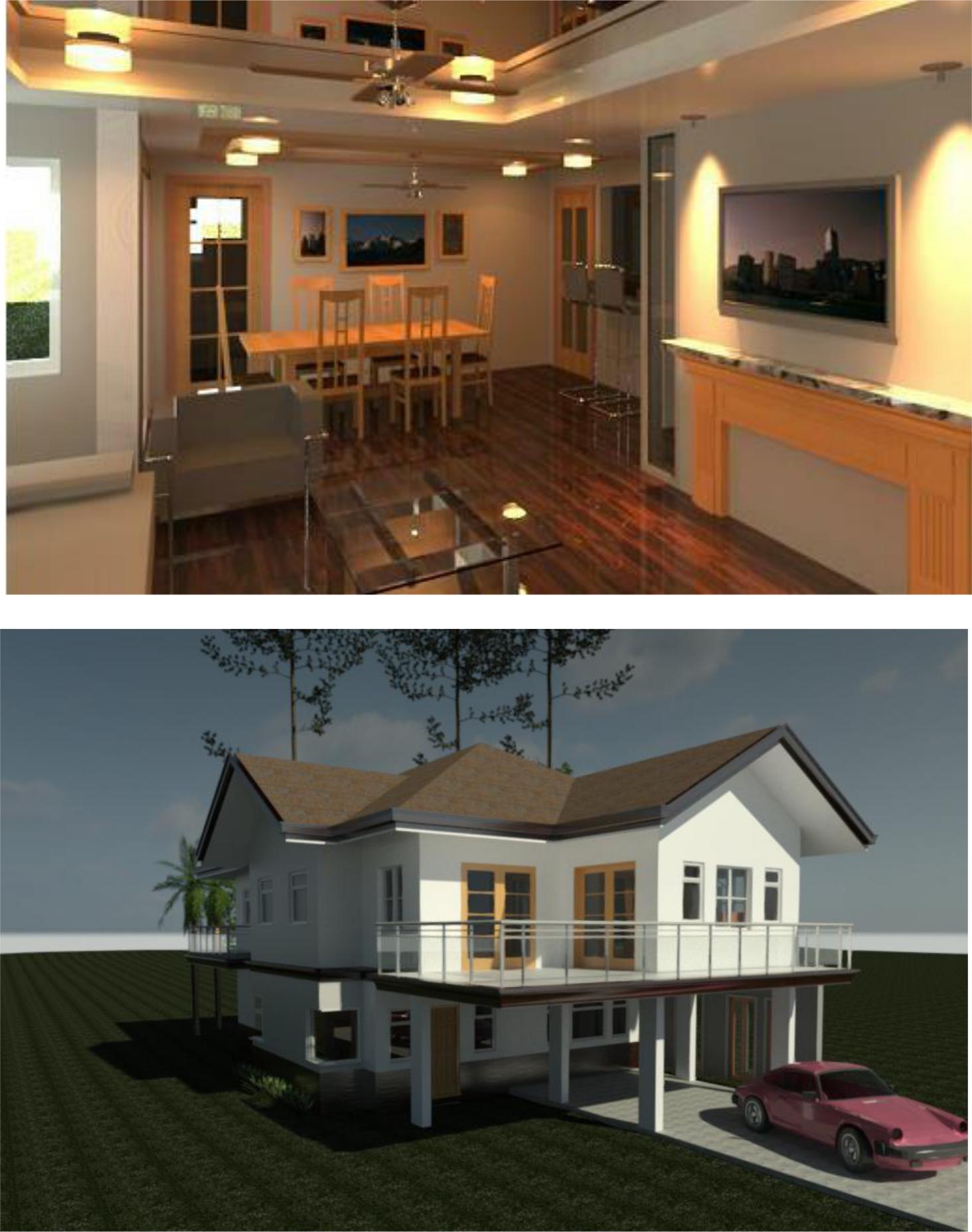 Rebar Detailing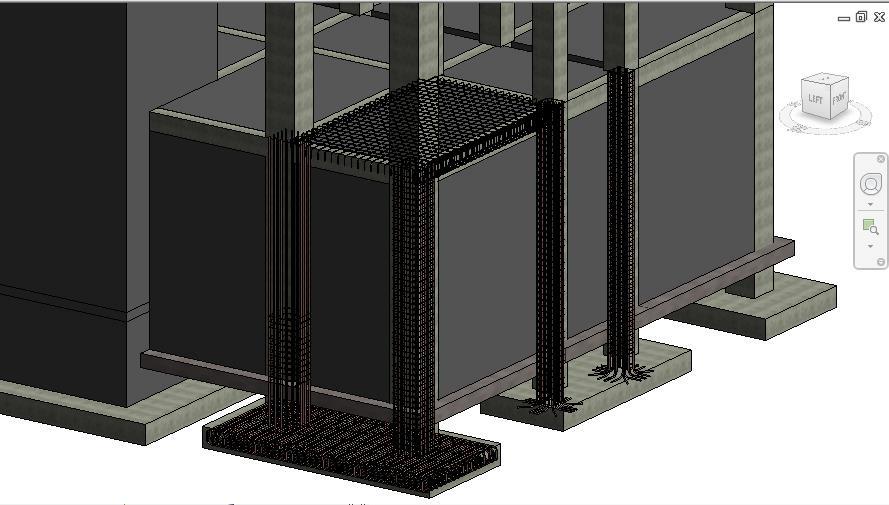 Tertiary:Bataan Peninsula State University (Main Campus)Balanga City, BataanBachelor of Science in Industrial TechnologyMajor in Drafting Technology2009 – 2013Secondary:Asia Pacific College of Advanced StudiesIbayo, Balanga City2003 – 2007